Committee on Non-Tenure-Track Faculty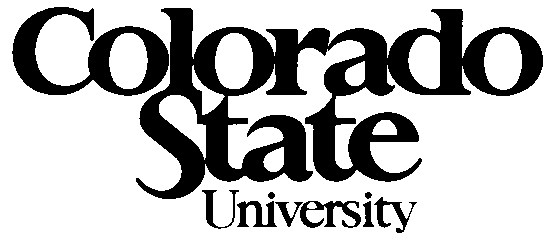 Meeting AgendaTuesday, August 22, 2017 2-3:30pm392 Lory Student CenterAttendees: Jenny Morse, College of Business, CoNTTF Chair; Steve Benoit, College of Natural Sciences; Natalie Barnes, College of Liberal Arts; Natalie Ooi, CoNTTF Vice-Chair, College of Natural Resources; Matt Camper, College of Agriculture; Patty Stutz-Tanenbaum, College Health & Human Sciences; Tobin Magle, LibrariesAbsent: Leslie Stone-Roy, CVMBS; Joseph DiVerdi, At-Large    Guest: C.W. Miller, CVMBSCall to order – Natalie Ooi called meeting to order at 2:10, introductions all around.MINUTES APPROVEDCoNTTF Meeting Minutes – May 2, 2017 (with minor edits)ACTION ITEMS / DISCUSSION Jenny reported Matt Hickey is looking for a volunteer for the Ethics of Learning Analysis working group, Steve thinks he’s already volunteers for this committee.Tim Gallagher will solicit names for TT faculty to serve on CoNTTF, need two reps. C.W. Miller and Mary van Buren have already been approached, but faculty council must initiate TT members.Dan Turk hasn’t been replaced on CoRSF but Tim Gallagher is sympathetic to NTTF issues and is planning to work with us to find the best way forward. Recommends CoNTTF focus on Section E changes, which will trigger changes in Section C – hopefully with less contention than last year and help build much needed momentum. There are six separate proposals for both Section E and C. Jenny suggested we move forward with the changes to Section E and focus on educating departments and colleges on what these changes really entail. Wide-ranging discussion on Professor of Practice designation which must be addressed at some point, but the main emphasis will be on Section E changes that are less contentious.Brief discussion on various topics including new digital access to salary data that C.W. talked about (committee requested he share this information with the committee members), and the need for positive publicity for the proposal in general and the need for committee members to help disseminate information through direct meetings with department/college heads. 3:30, Matt moved to adjourn, Jenny secondedRespectfully submitted: Natalie Barnes